みよし市ゼロカーボンシティを考える「市民ワークショップ」申込用紙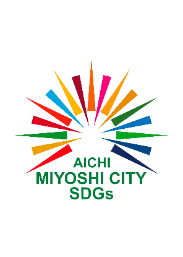 ※お預かりしました個人情報については、「市民ワークショップ」に係る事務のみに使用し、法令等により開示を求められた場合であって、かつ、正当な理由である場合を除き、第三者に開示、提供することはありません。申込期限　令和４（2022）年８月１５日（月）申込用紙は、下記の申込先（お問い合わせ先）へ、直接、郵送、FAXまたはメールでご提出ください。【申込先（お問い合わせ先）】　〒４７０－０２９５　みよし市三好町小坂５０番地　みよし市役所　環境課ゼロカーボン推進室　電　話：０５６１－３２－８０１８　ＦＡＸ：０５６１－７６－５１０３　メール：kankyo@city.aichi-miyoshi.lg.jpフリガナ氏　　名生年月日　　昭和・平成　　　　　年　　　　　月　　　　　日　　　　　　　　　歳　　住　　所〒電話番号　　　　　　　　　　―　　　　　　　　　　　　―あなたがワークショップに応募した動機は何ですか？（応募者多数の場合、こちらを参考にして選考する場合があります。）あなたがワークショップに応募した動機は何ですか？（応募者多数の場合、こちらを参考にして選考する場合があります。）